ANEXO IIIDECLARAÇÃO – Edital 02/2022Nome do(a) candidato(a):      Nome do(a) orientador(a):      Modalidade da bolsa:  Ao realizar a inscrição para participar do Edital 02/2022 para concorrer a uma bolsa, declaramos estar cientes dos termos do Edital no que se refere a:•	Acúmulo de bolsa com outra atividade profissional;•  Estar matriculado ou comprovar as etapas necessárias do processo seletivo, conforme descrito no Edital.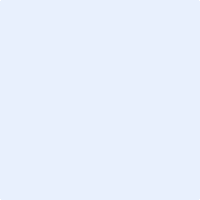 _________________________________Assinatura do(a) aluno(a)_________________________________Assinatura do(a) orientador(a)